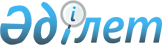 О внесении изменении в решение районного маслихата от 9 января 2019 года № 239-VІ "О бюджетах поселков Макат и Доссор на 2019-2021 годы"Решение Макатского районного маслихата Атырауской области от 12 апреля 2019 года № 272-VI. Зарегистрировано Департаментом юстиции Атырауской области 16 апреля 2019 года № 4382
      В соответствии со статьей 109-1 Бюджетного кодекса Республики Казахстан от 4 декабря 2008 года, подпунктом 1) пункта 1 статьи 6 Закона Республики Казахстан от 23 января 2001 года "О местном государственном управлении и самоуправлении в Республике Казахстан" и рассмотрев предложение районного акимата об уточнении бюджета поселков Макат и Доссор на 2019-2021 годы, районный маслихат РЕШИЛ:
      1. Внести в решение ХХІ сессии районного маслихата от 9 января 2019 года № 239-VІ "О бюджетах поселков Макат и Доссор на 2019-2021 годы" (зарегистрировано в реестре государственной регистрации нормативных правовых актов за № 4328, опубликовано 21 января 2019 года в эталонном контрольном банке нормативных правовых актов Республики Казахстан) следующие изменения:
      в пункте 1:
      в подпункте 1):
      цифры "439 745" заменить цифрами "594 936";
      цифры "220 462" заменить цифрами "221 987";
      цифры "501" заменить цифрами "6 476";
      цифры "218 782" заменить цифрами "366 473".
      в подпункте 2):
      цифры "439 745" заменить цифрами "594 936".
      в пункте 2:
      в подпункте 1):
      цифры "252 760" заменить цифрами "355 734";
      цифры "89 682" заменить цифрами "83 864";
      цифры "3 773" заменить цифрами "9 591";
      цифры "159 305" заменить цифрами "262 279".
      в подпункте 2):
      цифры "252 760" заменить цифрами "355 734".
      2. Приложения № 1, № 4 указанного решения изложить в новой редакции согласно приложениям № 1, № 2 к данному решению.
      3. Контроль за исполнением настоящего решения возложить на постоянную комиссию районного маслихата по вопросам экономики и бюджета, промышленности, развития предпринимательства и соблюдения законности (А. Кабдолов).
      4. Настоящее решение вводится в действие с 1 января 2019 года. Бюджет поселка Макат на 2019 год Бюджет поселка Доссор на 2019 год
					© 2012. РГП на ПХВ «Институт законодательства и правовой информации Республики Казахстан» Министерства юстиции Республики Казахстан
				
      Председатель внеочередной
ХХХІІІ сессии районного маслихата,
районного маслихата

К. Исмагулов
Приложение № 1 к решению районного маслихата от 12 апреля 2019 года № 272-VIПриложение № 1 к решению районного маслихата от 9 января 2019 года № 239-VI
Категория
Категория
Категория
Категория
Категория
Категория
Категория
Категория
Сумма 

(тысяч тенге)
Сумма 

(тысяч тенге)
Класс
Класс
Класс
Класс
Класс
Класс
Класс
Сумма 

(тысяч тенге)
Сумма 

(тысяч тенге)
Подкласс
Подкласс
Подкласс
Подкласс
Сумма 

(тысяч тенге)
Сумма 

(тысяч тенге)
Наименование
Наименование
Сумма 

(тысяч тенге)
Сумма 

(тысяч тенге)
1
2
2
2
3
3
4
4
5
5
I. Доходы
I. Доходы
587936
587936
1
Налоговые поступления
Налоговые поступления
221987
221987
01
01
01
Подоходный налог
Подоходный налог
32956
32956
2
2
Индивидуальный подоходный налог
Индивидуальный подоходный налог
32956
32956
04
04
04
Hалоги на собственность
Hалоги на собственность
189031
189031
1
1
Hалоги на имущество
Hалоги на имущество
150906
150906
3
3
Земельный налог
Земельный налог
2000
2000
4
4
Hалог на транспортные средства
Hалог на транспортные средства
36125
36125
2
Неналоговые поступления
Неналоговые поступления
6476
6476
01
01
01
Доходы от государственной собственности
Доходы от государственной собственности
501
501
5
5
Доходы от аренды имущества, находящегося в государственной собственности
Доходы от аренды имущества, находящегося в государственной собственности
501
501
06
06
06
Прочие неналоговые поступления
Прочие неналоговые поступления
5975
5975
1
1
Другие неналоговые поступления в местный бюджет
Другие неналоговые поступления в местный бюджет
5975
5975
4
Поступления трансфертов 
Поступления трансфертов 
366473
366473
02
02
02
Трансферты из вышестоящих органов государственного управления
Трансферты из вышестоящих органов государственного управления
366473
366473
3
3
Трансферты из районного (города областного значения) бюджета
Трансферты из районного (города областного значения) бюджета
366473
366473
Функциональная группа
Функциональная группа
Функциональная группа
Функциональная группа
Функциональная группа
Функциональная группа
Функциональная группа
Функциональная группа
Функциональная группа
Сумма

(тысяч тенге)
Функциональная подгруппа
Функциональная подгруппа
Функциональная подгруппа
Функциональная подгруппа
Функциональная подгруппа
Функциональная подгруппа
Функциональная подгруппа
Сумма

(тысяч тенге)
Администратор бюджетных программ
Администратор бюджетных программ
Администратор бюджетных программ
Администратор бюджетных программ
Администратор бюджетных программ
Администратор бюджетных программ
Сумма

(тысяч тенге)
Программа
Программа
Программа
Программа
Сумма

(тысяч тенге)
Наименование
Наименование
Сумма

(тысяч тенге)
II. Расходы 
II. Расходы 
594936
01
01
Государственные услуги общего характера
Государственные услуги общего характера
46788
1
Представительные, исполнительные и другие органы, выполняющие общие функции государственного управления
Представительные, исполнительные и другие органы, выполняющие общие функции государственного управления
46788
124
124
Аппарат акима города районного значения, поселка, села, сельского округа
Аппарат акима города районного значения, поселка, села, сельского округа
46788
001
001
Услуги по обеспечению деятельности акима города районного значения, поселка, села, сельского округа
Услуги по обеспечению деятельности акима города районного значения, поселка, села, сельского округа
37828
022
022
Капитальные расходы государственного органа
Капитальные расходы государственного органа
8960
04
04
Образование
Образование
352148
1
Дошкольное воспитание и обучение
Дошкольное воспитание и обучение
349148
124
124
Аппарат акима города районного значения, поселка, села, сельского округа
Аппарат акима города районного значения, поселка, села, сельского округа
349148
004
004
Дошкольное воспитание и обучение и организация медицинского обслуживания в организациях дошкольного воспитания и обучения
Дошкольное воспитание и обучение и организация медицинского обслуживания в организациях дошкольного воспитания и обучения
349148
2
Начальное, основное среднее и общее среднее образование
Начальное, основное среднее и общее среднее образование
3000
124
124
Аппарат акима города районного значения, поселка, села, сельского округа
Аппарат акима города районного значения, поселка, села, сельского округа
3000
005
005
Организация бесплатного подвоза учащихся до школы и обратно в сельской местности
Организация бесплатного подвоза учащихся до школы и обратно в сельской местности
3000
06
06
Социальная помощь и социальное обеспечение
Социальная помощь и социальное обеспечение
10656
2
Социальная помощь
Социальная помощь
10656
124
124
Аппарат акима города районного значения, поселка, села, сельского округа
Аппарат акима города районного значения, поселка, села, сельского округа
10656
003
003
Оказание социальной помощи нуждающимся гражданам на дому
Оказание социальной помощи нуждающимся гражданам на дому
10656
07
07
Жилищно-коммунальное хозяйство
Жилищно-коммунальное хозяйство
46708
3
Благоустройство населенных пунктов
Благоустройство населенных пунктов
46708
124
124
Аппарат акима района в городе, города районного значения, поселка, села, сельского округа
Аппарат акима района в городе, города районного значения, поселка, села, сельского округа
46708
008
008
Освещение улиц населенных пунктов
Освещение улиц населенных пунктов
24570
009
009
Обеспечение санитарии населенных пунктов
Обеспечение санитарии населенных пунктов
8600
011
011
Благоустройство и озеленение населенных пунктов
Благоустройство и озеленение населенных пунктов
13538
08
08
Культура, спорт, туризм и информационное пространство
Культура, спорт, туризм и информационное пространство
124236
1
Деятельность в области культуры
Деятельность в области культуры
124236
124
124
Аппарат акима города районного значения, поселка, села, сельского округа
Аппарат акима города районного значения, поселка, села, сельского округа
124236
006
006
Поддержка культурно-досуговой работы на местном уровне
Поддержка культурно-досуговой работы на местном уровне
124236
13
13
Прочие
Прочие
14400
9
Прочие
Прочие
14400
124
124
Аппарат акима района в городе, города районного значения, поселка, села, сельского округа
Аппарат акима района в городе, города районного значения, поселка, села, сельского округа
14400
040
040
Реализация мер по содействию экономическому развитию регионов в рамках Программы развития регионов до 2020 года
Реализация мер по содействию экономическому развитию регионов в рамках Программы развития регионов до 2020 года
14400Приложение № 2 к решению районного маслихата от 12 апреля 2019 года № 272-VIПриложение № 4 к решению районного маслихата от 9 января 2019 года № 239-VI
Категория
Категория
Категория
Категория
Категория
Категория
Категория
Категория
Сумма

(тысяч тенге)
Сумма

(тысяч тенге)
Класс
Класс
Класс
Класс
Класс
Класс
Класс
Сумма

(тысяч тенге)
Сумма

(тысяч тенге)
Подкласс
Подкласс
Подкласс
Подкласс
Сумма

(тысяч тенге)
Сумма

(тысяч тенге)
Наименование
Наименование
Сумма

(тысяч тенге)
Сумма

(тысяч тенге)
1
2
2
2
3
3
4
4
5
5
I. Доходы
I. Доходы
355734
355734
1
Налоговые поступления
Налоговые поступления
83864
83864
01
01
01
Подоходный налог
Подоходный налог
25632
25632
2
2
Индивидуальный подоходный налог
Индивидуальный подоходный налог
25632
25632
04
04
04
Hалоги на собственность
Hалоги на собственность
58212
58212
1
1
Hалоги на имущество
Hалоги на имущество
32287
32287
3
3
Земельный налог
Земельный налог
2000
2000
4
4
Hалог на транспортные средства
Hалог на транспортные средства
23925
23925
2
Неналоговые поступления
Неналоговые поступления
9591
9591
01
01
01
Доходы от государственной собственности
Доходы от государственной собственности
3773
3773
5
5
Доходы от аренды имущества, находящегося в государственной собственности
Доходы от аренды имущества, находящегося в государственной собственности
3773
3773
06
06
06
Прочие неналоговые поступления
Прочие неналоговые поступления
5818
5818
1
1
Другие неналоговые поступления в местный бюджет
Другие неналоговые поступления в местный бюджет
5818
5818
4
Поступления трансфертов 
Поступления трансфертов 
262279
262279
02
02
02
Трансферты из вышестоящих органов государственного управления
Трансферты из вышестоящих органов государственного управления
262279
262279
3
3
Трансферты из районного (города областного значения) бюджета
Трансферты из районного (города областного значения) бюджета
262279
262279
Функциональная группа
Функциональная группа
Функциональная группа
Функциональная группа
Функциональная группа
Функциональная группа
Функциональная группа
Функциональная группа
Функциональная группа
Сумма

(тысяч тенге)
Функциональная подгруппа
Функциональная подгруппа
Функциональная подгруппа
Функциональная подгруппа
Функциональная подгруппа
Функциональная подгруппа
Функциональная подгруппа
Сумма

(тысяч тенге)
Администратор бюджетных программ
Администратор бюджетных программ
Администратор бюджетных программ
Администратор бюджетных программ
Администратор бюджетных программ
Администратор бюджетных программ
Сумма

(тысяч тенге)
Программа
Программа
Программа
Программа
Сумма

(тысяч тенге)
Наименование
Наименование
Сумма

(тысяч тенге)
II. Расходы 
II. Расходы 
355734
01
01
Государственные услуги общего характера
Государственные услуги общего характера
39994
1
Представительные, исполнительные и другие органы, выполняющие общие функции государственного управления
Представительные, исполнительные и другие органы, выполняющие общие функции государственного управления
39994
124
124
Аппарат акима города районного значения, поселка, села, сельского округа
Аппарат акима города районного значения, поселка, села, сельского округа
39994
001
001
Услуги по обеспечению деятельности акима города районного значения, поселка, села, сельского округа
Услуги по обеспечению деятельности акима города районного значения, поселка, села, сельского округа
34094
022
022
Капитальные расходы государственного органа
Капитальные расходы государственного органа
5900
04
04
Образование
Образование
212329
1
Дошкольное воспитание и обучение
Дошкольное воспитание и обучение
212329
124
124
Аппарат акима города районного значения, поселка, села, сельского округа
Аппарат акима города районного значения, поселка, села, сельского округа
212329
004
004
Дошкольное воспитание и обучение и организация медицинского обслуживания в организациях дошкольного воспитания и обучения
Дошкольное воспитание и обучение и организация медицинского обслуживания в организациях дошкольного воспитания и обучения
212329
06
06
Социальная помощь и социальное обеспечение
Социальная помощь и социальное обеспечение
8500
2
Социальная помощь
Социальная помощь
8500
124
124
Аппарат акима города районного значения, поселка, села, сельского округа
Аппарат акима города районного значения, поселка, села, сельского округа
8500
003
003
Оказание социальной помощи нуждающимся гражданам на дому
Оказание социальной помощи нуждающимся гражданам на дому
8500
07
07
Жилищно-коммунальное хозяйство
Жилищно-коммунальное хозяйство
31403
3
Благоустройство населенных пунктов
Благоустройство населенных пунктов
31403
124
124
Аппарат акима района в городе, города районного значения, поселка, села, сельского округа
Аппарат акима района в городе, города районного значения, поселка, села, сельского округа
31403
008
008
Освещение улиц населенных пунктов
Освещение улиц населенных пунктов
22570
009
009
Обеспечение санитарии населенных пунктов
Обеспечение санитарии населенных пунктов
3600
011
011
Благоустройство и озеленение населенных пунктов
Благоустройство и озеленение населенных пунктов
5233
08
08
Культура, спорт, туризм и информационное пространство
Культура, спорт, туризм и информационное пространство
54321
1
Деятельность в области культуры
Деятельность в области культуры
54321
124
124
Аппарат акима города районного значения, поселка, села, сельского округа
Аппарат акима города районного значения, поселка, села, сельского округа
54321
006
006
Поддержка культурно-досуговой работы на местном уровне
Поддержка культурно-досуговой работы на местном уровне
54321
13
13
Прочие
Прочие
9187
9
Прочие
Прочие
9187
124
124
Аппарат акима района в городе, города районного значения, поселка, села, сельского округа
Аппарат акима района в городе, города районного значения, поселка, села, сельского округа
9187
040
040
Реализация мер по содействию экономическому развитию регионов в рамках Программы развития регионов до 2020 года
Реализация мер по содействию экономическому развитию регионов в рамках Программы развития регионов до 2020 года
9187